事業報告　書式県民の介護予防・健康増進のための公開講座県民の介護予防・健康増進のための公開講座県民の介護予防・健康増進のための公開講座県民の介護予防・健康増進のための公開講座活動名称令和4年度　公開講座開催日令和4年7月17日（日）開催場所牧之原市（牧野原市相良総合センターい～ら）時間10：00　～　12：00参加者牧之原市と近隣市町の住民63名牧之原市と近隣市町の住民63名牧之原市と近隣市町の住民63名【活動内容】（１）講演「フレイルを予防しよう！～ 予防方法を理学療法士がお伝えします ～」（２）運動実演「フレイル予防に関する運動実演」（３）個別相談【活動内容】（１）講演「フレイルを予防しよう！～ 予防方法を理学療法士がお伝えします ～」（２）運動実演「フレイル予防に関する運動実演」（３）個別相談【活動内容】（１）講演「フレイルを予防しよう！～ 予防方法を理学療法士がお伝えします ～」（２）運動実演「フレイル予防に関する運動実演」（３）個別相談【活動内容】（１）講演「フレイルを予防しよう！～ 予防方法を理学療法士がお伝えします ～」（２）運動実演「フレイル予防に関する運動実演」（３）個別相談【活動風景】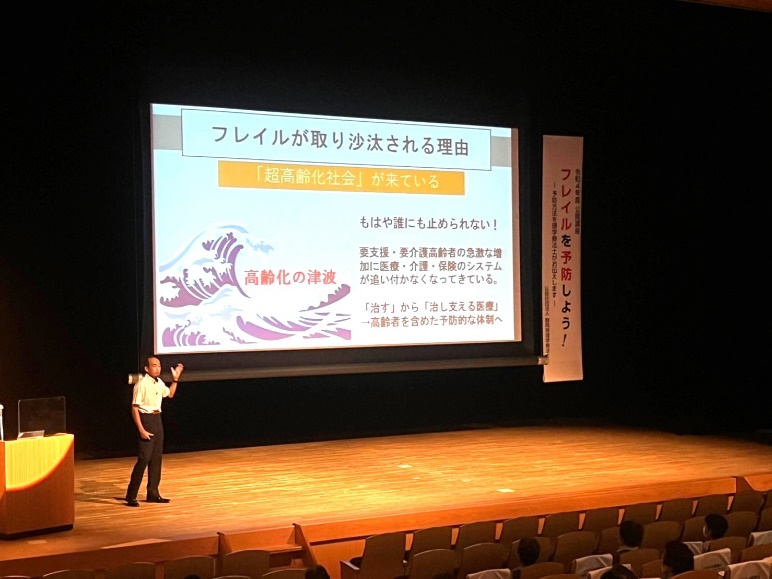 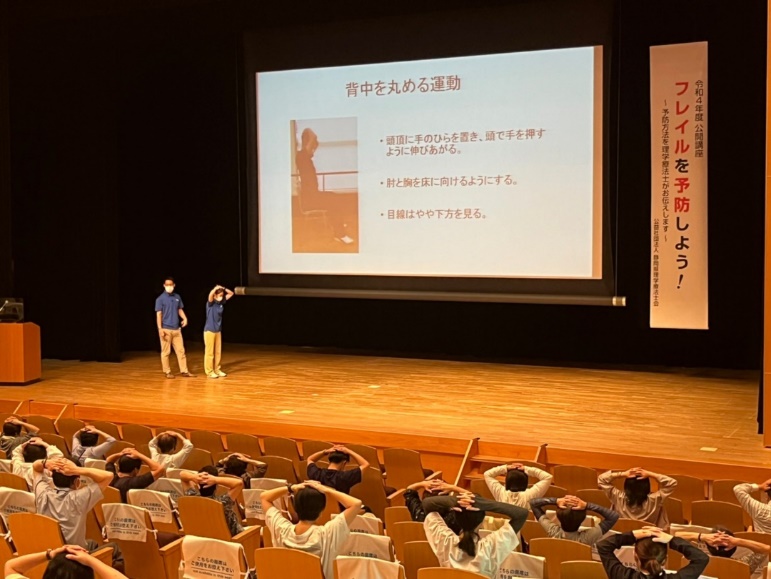 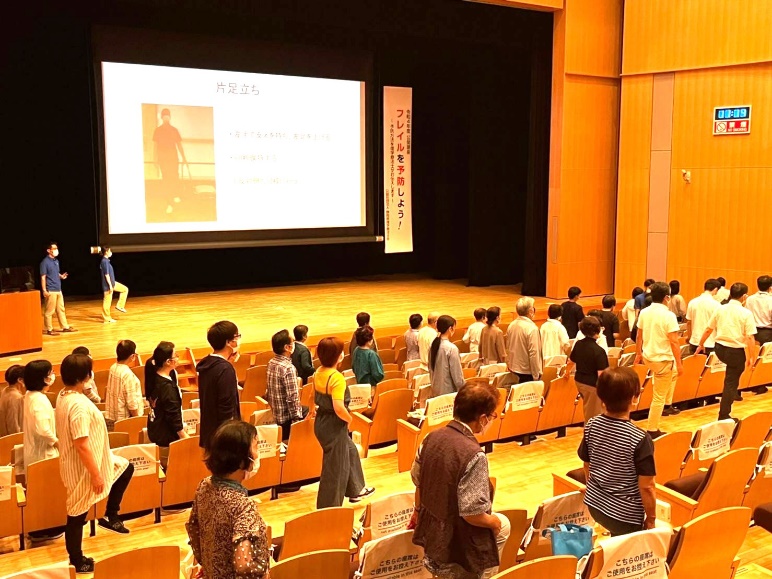 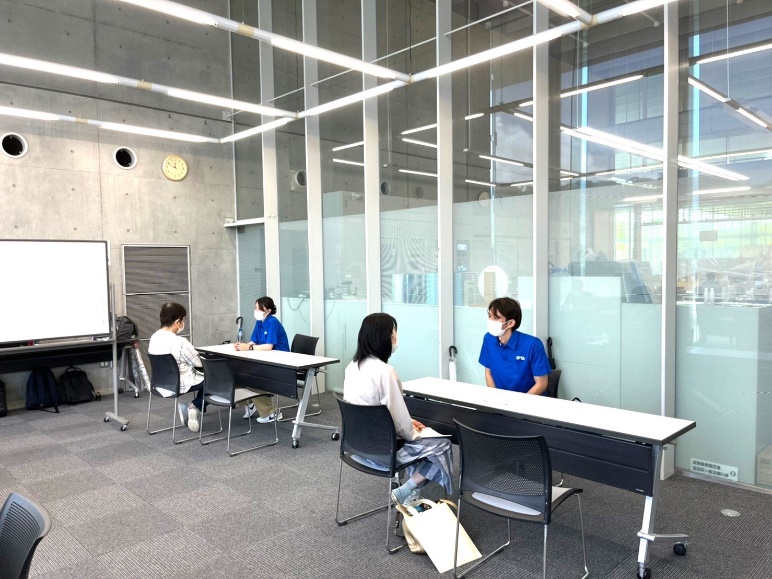 【活動風景】【活動風景】【活動風景】